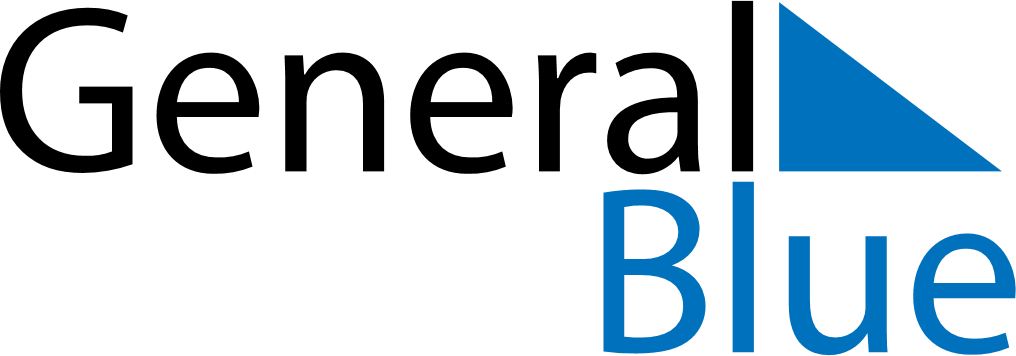 February 2026February 2026February 2026February 2026February 2026February 2026RwandaRwandaRwandaRwandaRwandaRwandaSundayMondayTuesdayWednesdayThursdayFridaySaturday1234567Heroes Day8910111213141516171819202122232425262728NOTES